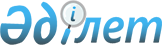 О признании утратившим силу постановления акимата города Приозерск от 14 мая 2021 года № 21/80 "Об определении специально отведенных мест для осуществления выездной торговли на территории города Приозерск"Постановление акимата города Приозерск Карагандинской области от 20 апреля 2023 года № 15/78. Зарегистрировано Департаментом юстиции Карагандинской области 21 апреля 2023 года № 6395-09
      В соответствии с Законом Республики Казахстан "О Правовых актах", акимат города Приозерск ПОСТАНОВЛЯЕТ:
      1. Признать утратившим силу постановление акимата города Приозерск от 14 мая 2021 года № 21/80 "Об определении специально отведенных мест для осуществления выездной торговли на территории города Приозерск" (зарегистрировано в Реестре государственной регистрации нормативных правовых актов № 6337).
      2. Настоящее постановление вводится в действие по истечении десяти календарных дней после дня его первого официального опубликования.
					© 2012. РГП на ПХВ «Институт законодательства и правовой информации Республики Казахстан» Министерства юстиции Республики Казахстан
				
      Аким города Приозерск

С. Сатаев
